Georgius-Agricola-Gymnasium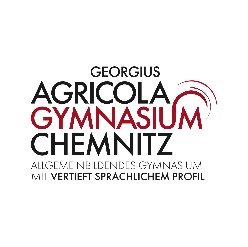 Park der OdF 2, 09111 ChemnitzTel.:	0371 3989 2700		Mail:	gym-agricola@schulen-chemnitz.deFax:	0371 3989 2799Anmeldung 6. Klasse – Schuljahr 2020/2021Grunddaten der ErziehungsberechtigtenUnterlagen:		 Kopie des zuletzt erteilten Zeugnisses			 ggf. Dokumentation zur besonderen Bildungsberatung			 Original des Aufnahmeantrages mit Unterschriften der Personensorgeberechtigten			 Kopie der Geburtsurkunde + ggf. Kopie der SorgerechtserklärungBemerkungen/Wünsche:	________________________________________________________________Belehrung:	Bitte beachten Sie, dass kein Rechtsanspruch auf den Besuch eines bestimmten Gymnasiums besteht. Insbesondere besteht kein Anspruch auf Aufnahme an dem Gymnasium, welches Ihre Anmeldung entgegengenommen hat.____________________________		___________________________________________________Ort, Datum					Unterschriften der PersonensorgeberechtigtenAngaben zum Kind					 weiblich		 männlichName			_______________________	Vorname		_______________________Geburtsdatum		_______________________	Geburtsort		_______________________Anschrift		____________________________________________________________________Staatsangehörigkeit	_______________________	Muttersprache		_______________________wichtige Informationen (Allergien, …)	_______________________________________________________derzeit besuchte Schule		_______________________________________________________Ethik/Religion		 Ethik		 evang. Religion		 kath. ReligionProfil			 vertieft sprachlich	 naturwissenschaftlich	2. Fremdsprache	 Latein		 Spanisch(ab Kl. 6)3. Fremdsprache	 Russisch		 Französisch(ab Kl. 8, vert. sprachl. Ausb.)Geschwisterkind am AGC			 ja, Klasse _________	 neinAngaben zur Mutter					sorgeberechtigt		 ja		 neinName			_______________________	Vorname		_______________________Anschrift		____________________________________________________________________Telefon privat		_______________________	Telefon dienstlich	_______________________Handy-Nr.		_______________________	E-Mail-Adresse		_______________________Angaben zum Vater					sorgeberechtigt		 ja		 neinName			_______________________	Vorname		_______________________Anschrift		____________________________________________________________________Telefon privat		_______________________	Telefon dienstlich	_______________________Handy-Nr.		_______________________	E-Mail-Adresse		_______________________